40 Hour Virtual RSO Certification CourseNovember , 2021Monday   November 1, 2021  8 – 10 a.m. East Coast USA time Zoom call for                       Introductions and Descriptions of Radiation Uses by ParticipantsTuesday November 2, 2021    Self - Paced Viewing of Power PointsModule 1  Math and Units
Module 2 Spectrum and Hormesis Wednesday  November 3, 2021  8 – 10 a.m. East Coast USA time Zoom call 
for questions and Discussions
On line quizThursday    November 4, 2021  Self - Paced Viewing of Power PointsModule 3 Electrostatics and Radiation Sources 
Module 4 Radiation HistoryFriday  November 5, 2021  8 – 10 a.m. East Coast USA time Zoom call 
for questions and Discussions
On line quizMonday   November 8, 2021  Self - Paced Viewing of Power PointsModule 5 Sources of Radiation
Module 6 Radiation InteractionsTuesday November 9, 2021 8 – 10 a.m. East Coast USA time Zoom call 
for questions and Discussions
On line quizWednesday    November 10, 2021 Self - Paced Viewing of Power PointsModule 7 Radioactivity
Module 8 Radiation DetectionThursday November 11, 2021 8 – 10 a.m. East Coast USA time Zoom call 
for questions and Discussions
On line quizFriday    November 12, 2021 Self - Paced Viewing of Power PointsModule 9 Radiation Shielding
Module 10 Transportation of Radioactive Materials 
Module 11 CrisisMonday November 15, 2021 8 – 10 a.m. East Coast USA time Zoom call 
for questions and Discussions
On line quizTuesday    November 16, 2021  Self - Paced Viewing of Power PointsModule 12 Biology
Module 13 AccidentsWednesday November 17, 2021 8 – 10 a.m. East Coast USA time Zoom call 
for questions and Discussions
On line quizThursday    November 18, 2021  Self - Paced Viewing of Power PointsModule 14 Course reviewFriday    November 19, 2021  9 – 10 a.m. East Coast USA time Zoom call 
for questions and Discussions
On line Exam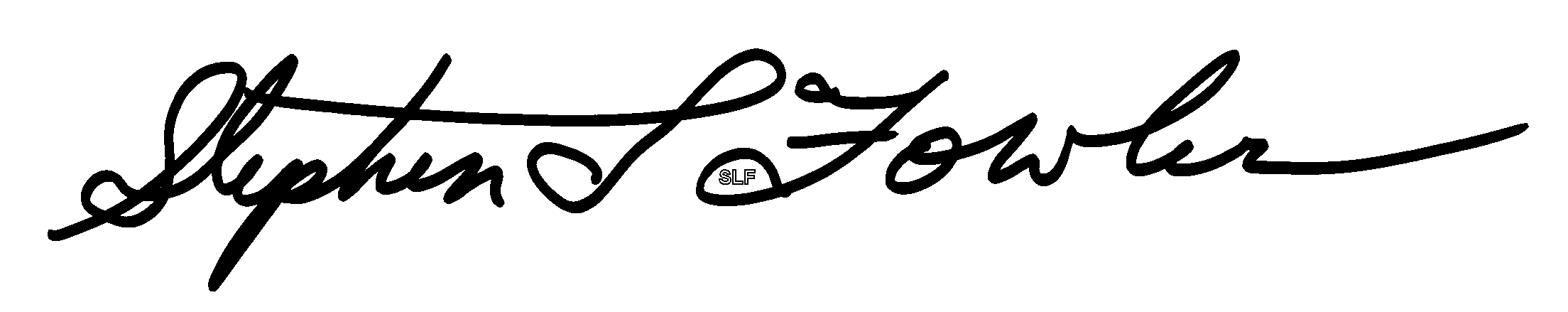 
Stephen L. Fowler      June 26, 2021    BSEE
North Carolina registration no. S000317 and South Carolina registration no. 00-0216 to provide radiation consultation and training 
Certified ESD Control Engineer 
Registered Radiation Protection Technologist (NRRPT) 
Registered Radiation Safety Officer (IRRSO)